ISTRAŽIVAČKI PROJEKT: Određivanje vrste i broja jedinki i gustoće biljnih populacija na određenom staništuIme  i prezime učenika: __________________________________________________________________________ Krajnji rok za izvršenje projekta: 31.3. (poslati učiteljici u Teamse  najkasnije do 20.00 sati)OPĆENITE UPUTE:Prije odabira projekta:- proučiti dobro kratki opis teme koji je naveden u svakom projektu, zadatke te odrediti vrijeme trajanja projekta - proučiti rubriku u kojoj su opisane sastavnice vrednovanjaTijekom izrade projekta:- napisati hipotezu ili pretpostavku (predvidi odgovor na istraživačko pitanje) na istraživačko pitanje- projekt pisati i prikazati prema uputama u listiću Nakon provedbe/pisanja projekta:- ispuniti izlaznu karticu za samovrednovanje - gotov projekt i izlaznu karticu predati učiteljici/učitelju na vrednovanje (poslati u Teamse do zadanog roka)Neprihvatljivo učeničko ponašanje: uključivanje druge osobe u provođenje projekta, izmišljanje i namještanje podataka, prisvajanje radova drugih učenikaRubrika za vrednovanjeOPIS TEME:U blizini mjesta gdje stanuješ vjerojatno se nalazi livada, šuma ili park. Provedi neko vrijeme na svježem zraku u prirodi i odredi mjesto gdje ćeš istraživati raznolikost i  gustoću populacije biljka.Istraživačko pitanje: Što utječe na gustoću i raznolikost populacija biljaka na nekom staništu? Moja pretpostavka/hipoteza: ____________________________________________________________________________________________________________________________________________________________________Materijali: drveni štapovi (kolci), uže, čekić, lopatica, vaga, termometar, metarTijek rada (metode):Odredi mjesto istraživanja (stanište).Izmjeri površinu 1m x 1m. Pomoću čekića utisni u tlo 4 drvena kolca, svaki u jednom kutu. Drvene štapove poveži užetom tako da dobiješ plohu za istraživanje 1 m2. Na isti način obilježi još 2 plohe od 1m2,, ali na nekom drugom, obližnjem staništu (znači imaš obilježene ukupno 3 plohe). Prilikom odabira ploha biraj područja koja se razlikuju po osvijetljenosti (osunčano ili sjenovito mjesto). Fotografiraj odabrana označena staništa.Za svaku plohu (stanište) označi je li na osunčanom (označi slovom O) ili na sjenovitoj strani (označi slovom S). Podatke unesi u tablicu 1. Izmjeri temperaturu zraka na svakoj plohi (termometar položi vodoravno na tlo i pričekaj 30 sekundi te očitaj temperaturu) i zabilježi je u tablicu 1 kao t 0C. Priloži fotografije mjerenja temperature.Tablica 1. Životni uvjeti na odabranim plohamaOdaberi  3 različite biljne vrste (najbolje koje poznaješ od ranije, a ukoliko su ti nepoznate neka ti pomognu roditelji kod određivanja ili ih samostalno pronađi na internetu prema priloženim fotografijama) čiju ćeš gustoću određivati. Nazive biljnih vrsta zabilježi u tablicu 2 i svaku vrstu fotografiraj. Važno je da odabrane  vrste budu zastupljene na svim plohama na kojima određuješ njihovu brojnost i zastupljenost.Tablica 2. Biljne vrsta ne pojedinoj plohi korištene u istraživanju Na svakoj plohi izračunaj brojnost jedinki za svaku vrstu tako da ih prebrojiš i podatke o njihovu broju upiši u tablicu 3. Tablica 3. Brojnost jedinki svake vrste na svakoj plohiOdredi raspored jedinki od svake vrste na sva tri staništa prema slici 1 i podatke unesi u tablicu 4.Slika 1. Raspored jedinki svake vrste na određenoj plohi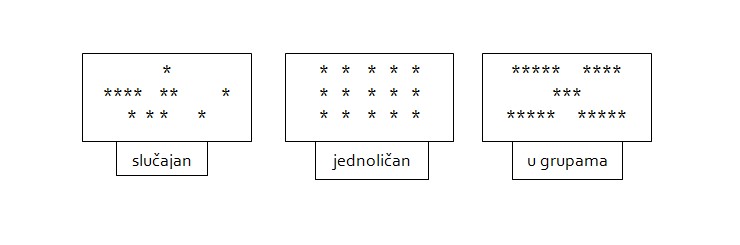 Tablica 4. Raspored jedinki svake vrste (slučajan, jednoličan, u grupama)Izračunaj gustoću populacije (G) pojedinih biljnih vrsta tako da ukupan broj jedinki svake vrste od svih vrsta (znači za sve tri vrste) na svim plohama (J) podijeliš s brojem  ispitivanih ploha (P).Prostor za računanje   G=J/PProcijeni gustoću populacije od svake odabrane vrste u odnosu prema ostalim vrstama tako da ih označiš sa vrlo rijetka, rijetka, prosječno zastupljena, prevladava. Podatke prikaži grafikonom kojeg ćeš sam izraditi prema Officu 365 (ideš na opciju umetanje, označiš grafikon i odabereš vrstu grafikona. Označiš kategorije (plohe) i skupove (prema procijeni gustoće populacije za pojedinu vrstu i opišeš ih). Ukoliko se teže snalaziš u izradi grafikona na računalu, isto možeš i nacrtati na milimetarskom papiru, fotografirati  i umetnuti kao sliku.Zapažanja i objašnjenje rezultata:________________________________________________________________________________________________________________________________________________________________________________________________________________________________________________________________________________________________________________________________________ Zaključak:______________________________________________________________________________________________________________________________________________________________________________________________________________________________________________________Prikaz rezultata (odaberi samo jedan način koji ti najviše odgovara za prikaz rezultata):Dobivene rezultate prikaži:Izravno na radnom listiću tako da izravno upisuješ podatke, dopunjavaš odgovore na pitanja i umetneš fotografije poslikanih ploha i fotografije biljnih vrsta ne zaboravi ih imenovati, koje si koristio kod istraživanja. Ispunjeni radni listić pošalji učiteljici u Teamse. Plakatom na papiru (Upute za izradu plakata - standardne dimenzije papira na kojem se izrađuje plakat su 100 x 70 cm, no ukoliko ti odgovara možeš upotrijebiti i papir drugačijih dimenzija. Plakat treba sadržavati naslov istraživačkog projekta, ime i prezime autora te istraživačko pitanje, pretpostavku i sve dijelove istraživanja koji su navedeni na listiću (materijale, metode, prikaz svih rezultata i fotografije, zapažanja, zaključke te odgovore na pitanja – na plakat možeš pisati rukom ili zalijepiti isprintane podatke ukoliko radiš na računalu). Pri izradi plakata treba voditi računa o obliku i veličini slova tako da je sadržaj čitljiv s udaljenosti od dva metra. Plakat donesi u školu.Plakatom u digitalnom obliku, možeš koristiti digitalni alat na sljedećoj poveznici: https://www.canva.com/login ili bilo koji drugi koji sam odabereš – free verzija. Digitalni plakat treba sadržavati naslov istraživačkog projekta, ime i prezime autora te istraživačko pitanje, pretpostavku i sve dijelove istraživanja koji su navedeni na listiću (materijale, metode, prikaz svih rezultata i fotografije, zapažanja, zaključke te odgovore na pitanja).Poveznicu pošalji učiteljici u Teamse. PowerPoint prezentacijom koja  treba sadržavati naslov istraživačkog projekta, ime i prezime autora te istraživačko pitanje, pretpostavku i sve dijelove istraživanja koji su navedeni na listiću (materijale, metode, prikaz svih rezultata i fotografije, zapažanja, zaključke te odgovore na pitanja). Vodi računa o veličini fonta i  oznakama slika i tablica.Odgovori na pitanja:Je li brojnost populacija svih istraživanih biljnih vrsta ista na svim plohama. Objasni zašto?________________________________________________________________________________________________________________________________________________________ Na što ukazuje veća/manja brojnost jedinki pojedine vrste koja je pronađena na svim plohama?________________________________________________________________________________________________________________________________________________________ Koja od tvojih istraživanih  vrsta je  imala najveću gustoću?____________________________________________________________________________Objasni kako gustoća istraživanih populacija utječe na njihov život na staništu.________________________________________________________________________________________________________________________________________________________ Objasni kako brojnost istraženih populacija utječe na ostale članove životne zajednice tog staništa.________________________________________________________________________________________________________________________________________________________Istraži što utječe na raspored jedinki na staništu.________________________________________________________________________________________________________________________________________________________Zašto je važno pratiti brojnost populacija na kakvu staništu?________________________________________________________________________________________________________________________________________________________ Je li provedenim istraživanjem potvrđen tvoj odgovor/hipoteza/pretpostavka ili nije? Obrazloži.________________________________________________________________________________________________________________________________________________________ TABLICA ZA SAMOVREDNOVANJE NAKON PROVEDBE I PISANJA PROJEKTAKRITERIJI  SASTAVNICE3 boda  2 boda1 bod  TIJEK I STRUKTURA ISTRAŽIVANJA  U projektu je u potpunosti i pravilnim redoslijedom proveden proces istraživanja, projekt je pisan prema zadanim uputama.U projektu je tijek istraživanja djelomično proveden po redoslijedu, projekt je djelomično pisan prema uputama.Samo u nekim etapama je praćen točan slijed istraživanja, projekt nije pisan prema zadanim uputama. METODOLOGIJA  Metode rada pravilno i točno su primijenjene. Priložene su fotografije, koje su opisane.Metode rada su manjkave. Nisu priložene sve fotografije i fotografije nisu opisane.  Metode rada su improvizirane. Fotografije nisu priložene.PRIKAZ PODATAKA i OBRADA(REZULTATI)Podaci su jasno prikazani za interpretaciju (tablice, oznake, imenovani stupci, grafikoni su označeni, račun jasan. Prikupljeni i obrađeni podaci su interpretirani djelomično, ali bez organizacije, tablice i oznaka na grafikonu, jasnog računa.  Podaci su u djelomično prikupljeni, ali nisu prikazani na odgovarajući način, nema tablica,  neoznačeno ili krivo označeno, nedostaju računi, grafikoni.RASPRAVA   I ZAKLJUČAKU raspravi su komentirani svi dobiveni rezultati, zaključak je jasno napisan i proizlazi iz rezultata.  U raspravi je komentiran samo dio podataka prikupljenih istraživanjem i zaključak djelomično proizlazi iz rezultata   U raspravi uopće nisu korišteni rezultati prikupljeni istraživanjem, nedostaje zaključak.   PRIKAZ PROJEKTAPrikaz je stilski prepoznatljiv, inovativan i privlači pažnju publike. Kompozicija i sadržaj  su pregledni i uskllađeni.  Korištene su različite boje, kao i slova različitih veličina i fontova, s istaknutim bitnim sadržajima što daje izvrstan vizualni dojam, a ujedno je u službi zadanog ciljaPrikaz je stilski nedovoljno prepoznatljiv te samo djelomično privlači pažnju publike. Uočava se nepreglednost sadržaja. Korištene boje i slova nisu u potpunosti usklađeni, a važni sadržaji su samo djelomično istaknuti čime je smanjen vizualni dojam te je stilski prikaz samo djelomično u službi zadanog cilja.  Prikaz je minimalno stilski prepoznatljiv i vizualno neatraktivan. Ne uočava se nikakav sklad ni kompozicija, Korištene boje i slova su neprikladni, a važni sadržaji u pravilu nisu istaknuti pa je cijeli prikaz samo minimalno u službi zadanog cilja. ODGOVORI NA PITANJA Svi odgovori na pitanja su točni i detaljno objašnjeni. Većina odgovora na pitanja je točna i djelomično objašnjena.Većina odgovora na pitanja nije točna ili nije objašnjena.0 – 8 =1    9,10= 2   11,12,13=3    14,15=4  16 - 18=5 Ukoliko rad nije predan do zadanog roka, zadatak se smatra ne izvršenim i bit će ocijenjen negativnom ocjenom.Ukoliko učenik preda rad do 24.3., učiteljica će mu pregledati i  sugerirati na eventualne nedostatke tako da ga može doraditi ukoliko želi.0 – 8 =1    9,10= 2   11,12,13=3    14,15=4  16 - 18=5 Ukoliko rad nije predan do zadanog roka, zadatak se smatra ne izvršenim i bit će ocijenjen negativnom ocjenom.Ukoliko učenik preda rad do 24.3., učiteljica će mu pregledati i  sugerirati na eventualne nedostatke tako da ga može doraditi ukoliko želi.0 – 8 =1    9,10= 2   11,12,13=3    14,15=4  16 - 18=5 Ukoliko rad nije predan do zadanog roka, zadatak se smatra ne izvršenim i bit će ocijenjen negativnom ocjenom.Ukoliko učenik preda rad do 24.3., učiteljica će mu pregledati i  sugerirati na eventualne nedostatke tako da ga može doraditi ukoliko želi.0 – 8 =1    9,10= 2   11,12,13=3    14,15=4  16 - 18=5 Ukoliko rad nije predan do zadanog roka, zadatak se smatra ne izvršenim i bit će ocijenjen negativnom ocjenom.Ukoliko učenik preda rad do 24.3., učiteljica će mu pregledati i  sugerirati na eventualne nedostatke tako da ga može doraditi ukoliko želi.Životni uvjetiPloha 1Ploha 2Ploha 3O ili St 0CVrsta 1Vrsta 2Vrsta 3Ploha 1, 2, i 3Broj vrste 1Broj vrste 2Broj vrste 3Ploha 1Ploha 2Ploha 3Raspored jedinki vrste 1Raspored jedinki vrste 2Raspored jedinki vrste 3Ploha 1Ploha 2Ploha 3Elementi++/--Upute za rad bile su jasne.Tema projekta bila je zanimljiva.S lakoćom sam izvršio/izvršila projekt.Istraživanje mi je bilo izazovno.Suradnja s učenikom u izradi projekta.Svoj projekt ocjenjujem ocjenom _______________________________________Svoj projekt ocjenjujem ocjenom _______________________________________Svoj projekt ocjenjujem ocjenom _______________________________________Svoj projekt ocjenjujem ocjenom _______________________________________